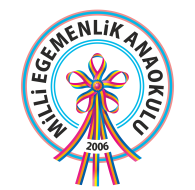 2016-2017  EĞİTİM-ÖĞRETİM YILIMİLLİ EGEMENLİK ANAOKULU NİSAN  AYI KAHVALTI LİSTESİŞükran ACAR			   Fazilet AKBULUT		                   Aslı TUNA                                                Aşçı		            	                   Aşçı Yardımcısı                                          Müdür YardımcısıKezban ÖZEN ÖZDEMİROkul MüdürüTARİHGÜN                         SABAH-İKİNDİ KAHVALTI LİSTESİ03.04.2017 PazartesiÇikolatalı ekmek, zeytin, peynir, süt04.04.2017 SalıArpa şehriye çorbası, ekmek, patates graten05.04.2017ÇarşambaPeksemet, peynir, zeytin, bitki çayı06.04.2017PerşembeHaşlanmış yumurta, ekmek, zeytin, peynir, reçel, bitki çayı07.04.2017CumaIspanaklı börek, reçelli ekmek, açık çay10.04.2017 PazartesiTarhana çorbası, peynirli omlet, ekmek11.04.2017 SalıKaşar peynirli sandviç, haşlanmış yumurta, meyve suyu12.04.2017ÇarşambaSucuklu kaşarlı tost, meyve suyu13.04.2017 PerşembeMakarna böreği, zeytin, reçelli ekmek, açık çay14.04.2017 CumaPatates salatası, peynir, zeytin, ekmek, açık çay17.04.2017 PazartesiMercimek çorbası, yumurtalı ekmek18.04.2017 SalıBallı tereyağlı ekmek, peynir, zeytin, bitki çayı19.04.2017 ÇarşambaPeynirli poğaça, reçelli ekmek, süt20.04.2017 PerşembeSalçalı kaşarlı tost, meyve suyu21.04.2017 CumaSimit, peynir, zeytin, haşlanmış yumurta bitki çayı24.04.2017PazartesiEzogelin Çorbası, haşlanmış yumurta, peynir, zeytin,ekmek25.04.2017SalıPatates salatası, üzümlü kek, meyve suyu26.04.2017ÇarşambaTahin pekmezli ekmek, zeytin, peynir, süt27.04.2017PerşembeKarışık pizza, meyve suyu28.04.2017Cuma Patatesli poğaça, reçelli ekmek, süt